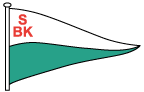 InbjudanSvenska Mästerskapen för SnipeDatum: 2022-06-18 – 2022-06-19Plats: SäröBåtklass: SnipeArrangör: Särö Båtklubb, SBK1.	Regler1.1	Tävlingen genomförs i överensstämmelse med reglerna så som de är definierade i Kappseglingsreglerna (KSR) samt med appendix S, Standardseglingsföreskrifter.1.2	När vattentemperaturen understiger +14ºC ska tävlande ha på sig kläder som ger gott skydd mot nedkylning i vatten, t.ex. våtdräkt eller torrdräkt.2.	Villkor för att delta2.1	Tävlande båt ska vara ansvarsförsäkrad.2.2	Tävlingen gäller Snipe öppen klass, och den som är ansvarig ombord ska vara medlem av en klubb ansluten till Svenska Seglarförbundet eller till sin nationella myndighet.
2.3	En tävlande ska fylla minst tolv år det år tävlingen genomförs.3.	Anmälan3.1	Anmälan ska göras i Sailarena senast den 13 juni 2022 kl. 23:003.2	Anmälningsavgiften är 1500 Skr och betalas i Sailarena i samband med anmälan. Om avanmälan görs senast 13 juni före tävlingen eller om arrangören avvisar en båts anmälan, kommer anmälningsavgiften att betalas tillbaka.	I anmälan ingår seglingar, lunch på land under lördagen samt regattamiddag lördag kväll.3.3	Senare anmälan än 2022-06-13 kan få ske. Betalning kan då göras kontant vid ankomstregisreringen 2022-06-18. Beloppet är då förhöjt till 2.000 Skr.4.	Registrering och besiktning4.1	Registrering av samtliga i besättningen ska göras i Sailarena senast 2022-06-13. https://www.saiarena.com/sv/club/saeroe/sm-snipe/4.2	Den som är ansvarig ombord ska kunna styrka klubbmedlemskap och tävlingslicens samt kunna visa båtens mätbrev eller motsvarande.4.3	En båt, besättning eller utrustning kan när som helst kontrolleras avseende överensstämmelse med reglerna. På vattnet kan kappseglingskommittén eller tekniska kommittén instruera en båt att omedelbart bege sig till en anvisad plats för besiktning.4.4	En tävlande som blivit sjuk eller skadad får bytas ut efter godkännande av kappseglingskommittén. Men inte den som är ansvarig ombord.5.	Seglingsföreskrifter och information5.1	Seglingsföreskrifterna består av KSR appendix S, Standardseglingsföreskrifter, och kompletterande seglingsföreskrifter. De kompletterande seglingsföreskrifterna och annan officiell information kommer att finnas tillgängligt på den officiella anslagstavlan på Särö BK6.	Tidsprogram6.1	Fredag 17 juni	17:00-20:00	Registrering, mät- och säkerhetskontroll	20:00		Invigning SM med skepparmöte	Lördag 18 Juni		08:00-09:00	Registrering, mät- och säkerhetskontroll	10:00	Varningssignal segling 1. Efter segling 3 sker ett avbrott för lunch i land, därefter segling 4 respektive 5	19:30 ca	Regattamiddag	Söndag 19 juni	10:00	Varningssignal för den första seglingen för dagen. 3 seglingar är planerade. Ingen start efter 15:0prisutdelning snarast efter seglingens avslutande	7.	Genomförande7.1	8 kappseglingar är planerade.7.2	regattan genomförs som fleetracing i en rak serie8.	Kappseglingsområde och bana8.1	Kappseglingarna kommer att genomföras utanför Bastholmen Särö, se bilaga8.2	seglingarna på kryss-länsbana9.	Protester och straff9.1	KSR appendix P gäller.9.2	KSR appendix  T1  gäller.10.	Poängberäkning10.1	KSR A5.3 gäller.10.2	Kappseglingskommittén gör inga ändringar av resultat 24 timmar efter den sista kappseglingen enligt de villkor som framgår av KSR 90.3e.10.3	KSR A2.1 ändras så att vid tre eller färre genomförda kappseglingar räknas samtliga och vid fler än tre genomförda kappseglingar får en räknas bort.10.4	Minst tre kappseglingar ska genomföras för att tävlingen ska räknas som 
mästerskap.11.	Priser11.1	Ett pris på var 5:e startande båt samt nyttopriser till alla.11.2	För utdelning av mästerskapstecken tillämpas SSF:s Tävlingsreglemente 2022, kapitel 8 Mästerskap.11.3	Vinnaren av svenskt mästerskap är inbjuden till tävlingen Seglingens Mästare enligt de villkor som framgår av den tävlingens inbjudan. Anmälan till Seglingens Mästare ska göras i Sailarena senast 14 dagar efter att det svenska mästerskapet har genomförts.Datum: 2022-05-10